DON’T MISS UHA & MBL - THE TWINBROOK ROOM at CAF 2023!This year UHA will partner with MBL and will feature the new for 2023, UHA Ultima5 Tape Deck, (with full DC powered) Outboard Power Supply.This will also be the first time a full MBL Reference Electronics System with the huge MBL 9011 amps and the awesome 101EMKII Radialsthraler Speakers has been shown at the Capital Audiofest.Also don’t forget the United Home Audio and MBL Legendary After-Hours Analog Tape Events, Friday and Saturday nights 8pm till past your bedtime!Come hear all the music you grew up with as close to the original 2ch mix down master tape as you can get!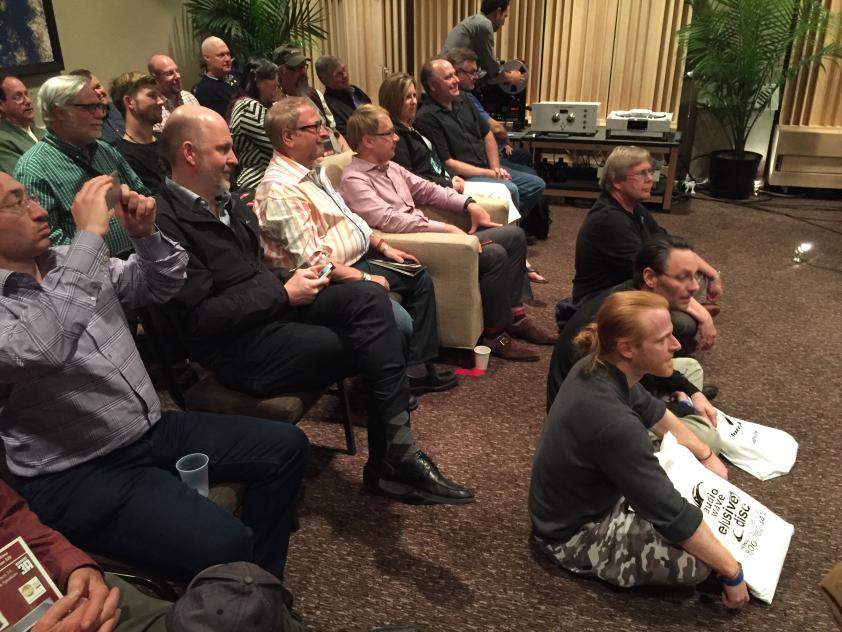 